Особенности текста-повествования. Упражнения в воспроизведении и создании текстов-повествований Урок родного языка во 2 классеШеремет Татьяна Ивановна,учитель начальных классовМБОУ «Яйская основная общеобразовательная школа №1»Технологическая карта урокаОрганизационная структура урокаПриложение Задание 1Кадры из фильма можно разместить на кинопленке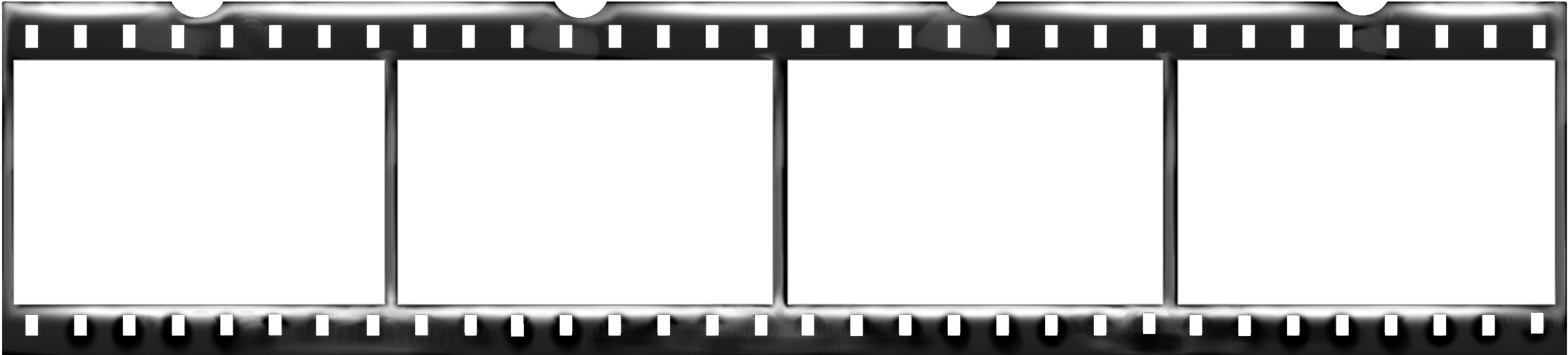 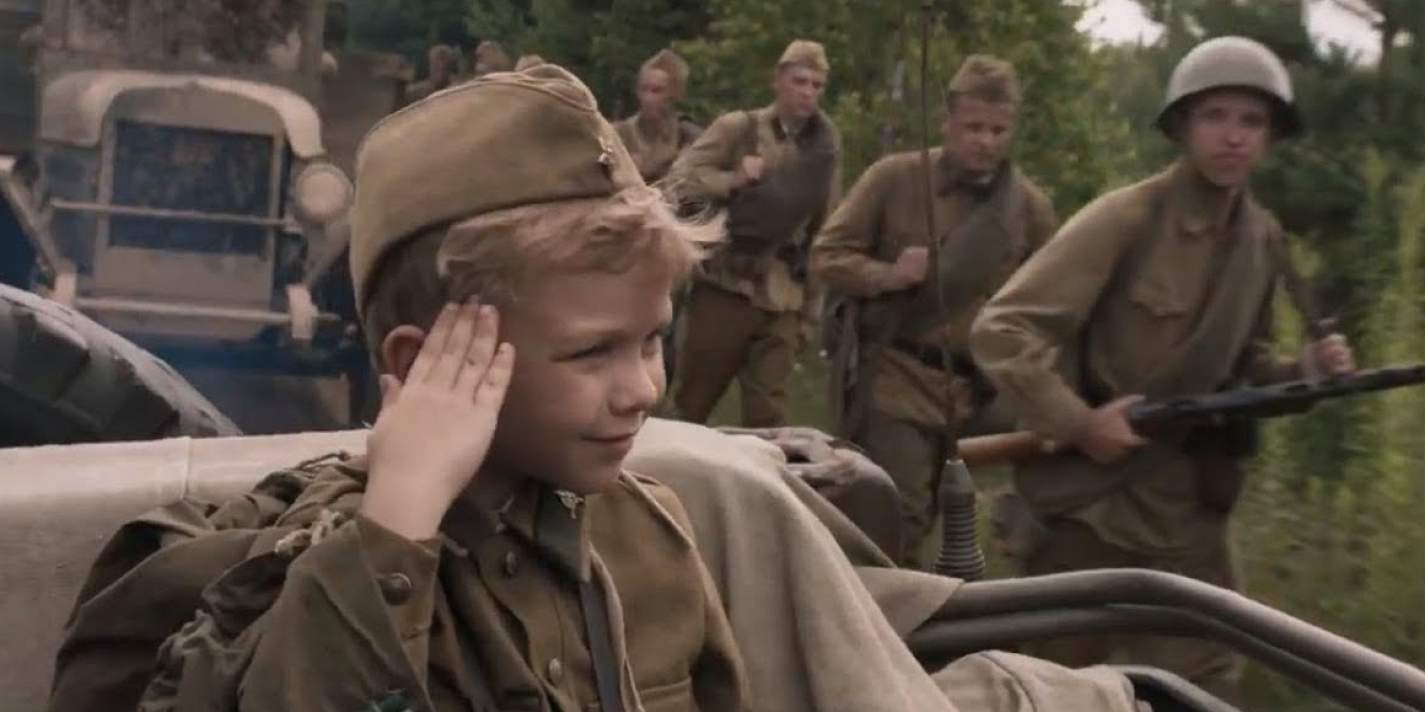 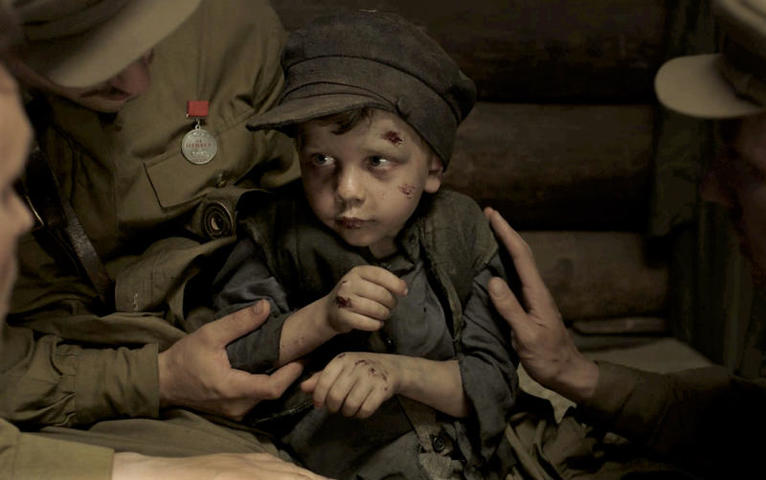 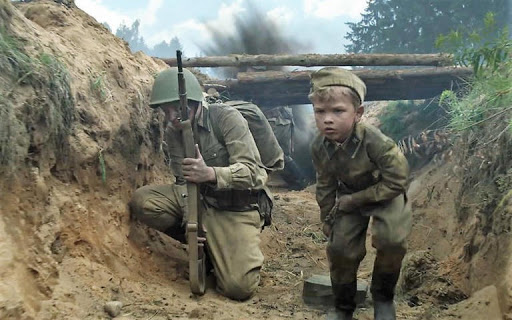 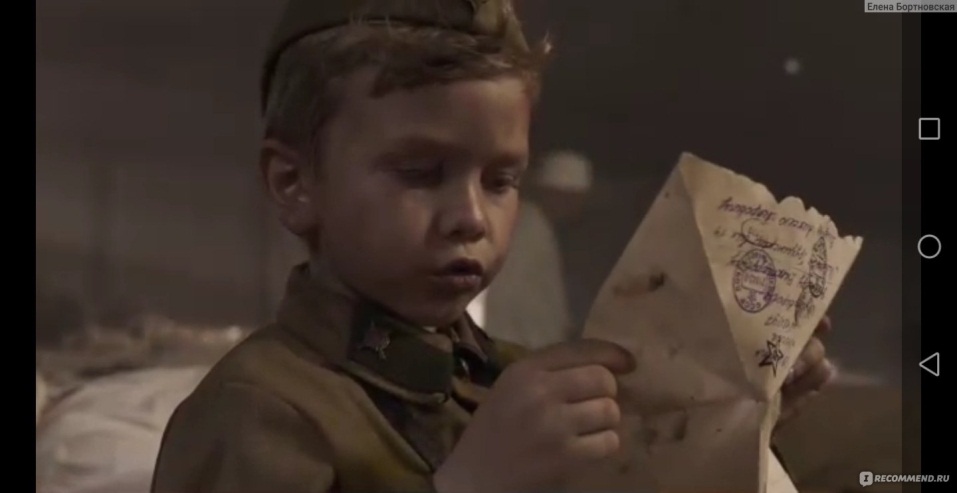 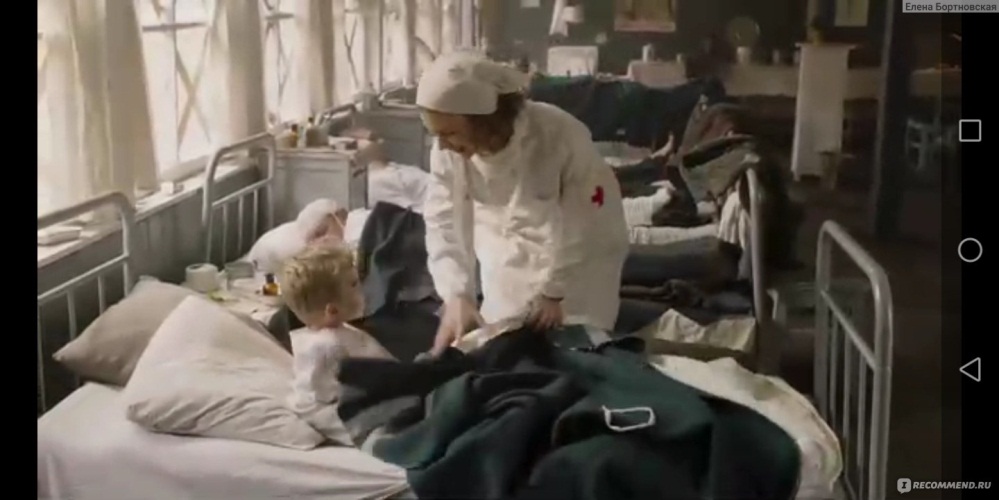 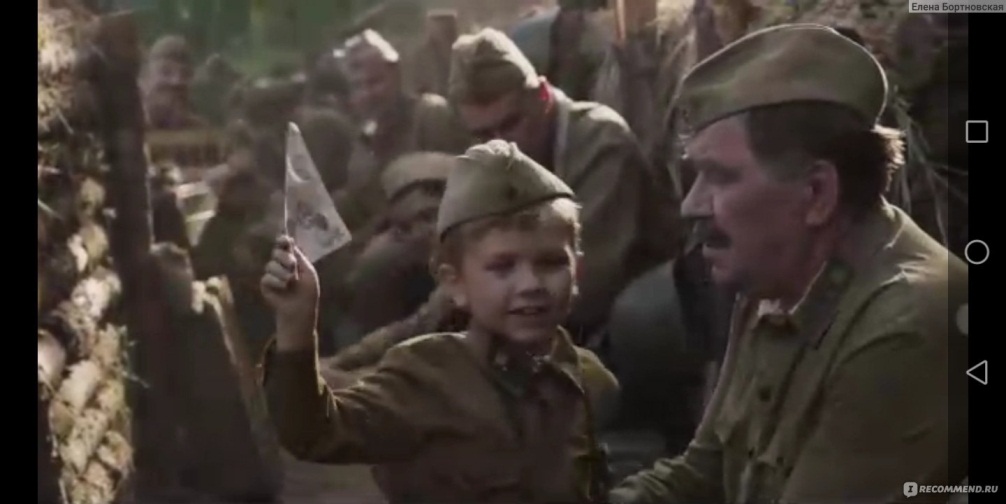 Сережа Алешков В шестилетнем возрасте Сережа лишился матери и старшего брата — гитлеровцы казнили их за связь с партизанами. Семья жила тогда в деревне Грынь в Калужской области, которую партизаны использовали как базу. Летом 1942 года Грынь была атакована карателями, партизаны спешно уходили в леса. Маленький Сережа во время одной из перебежек споткнулся и запутался в кустах. Там его обнаружили разведчики. Майор Михаил Воробьев забрал обессиленного мальчика с собой. Мальчика в полку полюбили, одели, обули. Серёжа как мог, старался помочь своим старшим товарищам: приносил пищу, подносил снаряды, патроны, а в перерывах между боями пел песни, читал стихи, разносил почту. Однажды спас жизнь своему командиру. Во время фашистского налёта бомба угодила в блиндаж командира полка, и взрывом завалило выход. Мальчик сначала попытался самостоятельно разобрать завал, понял, что не справится и  побежал за подмогой. За подвиг этот он был награжден медалью "За боевые заслуги" и боевым трофейным пистолетом. Пока солдаты разбирали бревна и вытаскивали своего командира, Сережа стоял рядом и, как положено ребенку, рыдал… А как-то, уже на Днепре, наблюдательный мальчик заметил двух мужчин в скирде соломы и немедленно доложил об этом командованию. Так удалось схватить двух немцев с рацией, которые пробирались в тыл, чтобы скорректировать огонь артиллерии…За время, проведенное на фронте, Сережа несколько раз был ранен, контужен, что не помешало ему поступить в Тульское суворовское военное училище. Позже отучился на юриста в Харькове, по окончании уехал в Челябинск, где жили его приемные родители. Работал прокурором. Задание 21 группаВолодя Тарновский15-летний Володя Тарновский попал в действующую армию в 1943 году, когда советские войска освободили его родной Славянск. Председатель сельсовета рассказал о мальчике капитану стрелковой бригады, и тот предложил Володе пойти в армию.  	Сначала он был обычным посыльным, но вскоре стал ходить на боевые задания вместе со старшими товарищами. Солдаты к мальчику относились с любовью, перешили ему форму и даже справили сапоги. Свою первую награду Володя Тарновский получил за форсирование Днепра и спасение офицера. Но еще раньше, когда он вывел заблудившиеся американские грузовики с горючим и продовольствием прямо на передовую, за этот поступок  мальчика перевели в разведчики. Медаль "За отвагу" уже ефрейтор Тарновский получил после захвата "языка": когда Володя вел пленного офицера в расположение своей части, проходящие мимо солдаты не могли сдержать улыбки— виданное ли дело, двухметрового здоровяка конвоирует ребенок?! Однако маленькому конвоиру было совсем не до смеха — всю дорогу он шел со взведённым автоматом.А потом был Берлин и знаменитый автограф на Рейхстаге. Тогда он расписался за себя и своих боевых товарищей.2 группаВалерий ЛялинНа флоте сыновей полка называли юнгами. Чаще всего ими становились дети погибших моряков. Валерий, или как его называли Валька, Лялин во флот попал в весной 1943 года. К этому моменту отец его, командир, погиб на фронте, а мать, работавшая на заводе, погибла под бомбежкой, он скитался батумскому порту и, случайно встретив капитана торпедного катера Андрея Черцова, попросил того взять его на корабль. Свой подвиг Валька совершил в сентябре 1943 года, когда морякам было поручено освободить Новороссийский порт. Лейтенант Черцов запретил юнге участвовать в операции. Уже начало светать, немцы подтянули к порту артиллерию и минометы, но Черцов принял решение прорываться сквозь сплошную стену огня. Уже на подходе к причалам в маслопровод одного из моторов попали осколки снаряда. Пока юнга Лялин — а он проскользнул на борт, когда катер забирал вторую группу десантников — ремонтировал один мотор, заглох и второй. Снаряды рвались рядом с бортом, большая часть команды погибла, ранило и капитана. Надежды на спасение уже практически не оставалось, как вдруг Валька доложил, что починил правый мотор. Высадив десантников, полузатопленный от полученных пробоин катер отправился в обратный путь. Когда Черцов, потеряв сознание, выпустил штурвал, его место в рубке занял юнга Лялин. Чтобы увидеть ветровое стекло, ему пришлось стоять на ящике, а штурвал приходилось вращать, налегая на него всем телом. Превозмогая усталость и боль в руках, юнга довел катер до мыса, за которым был вход в Геленджикскую бухту. Позже Черцов все-таки устроил Вальку Лялина в Тбилисское нахимовское училище. По воспоминаниям его однокашников, он был единственным воспитанником, у кого на груди красовались четыре боевые медали. Домашнее заданиеМарат КазейВосстанови текст. Какой вопрос можно задать к тексту? К какому типу относится текст?Наравне со старшими товарищами он ходил в разведку - как в одиночку, так и с группой. Участвовал в рейдах. Подрывал эшелоны. За бой в январе 1943 года, когда, раненый, он поднял своих товарищей в атаку и пробился сквозь вражеское кольцо, Марат получил медаль "За отвагу". В 1965 году Марату Казею присвоено звание Героя СССР.А в мае 1944-го при выполнении очередного задания около деревни Хоромицкие Минской области 14-летний боец погиб. Возвращаясь с задания вдвоем с командиром разведки, они наткнулись на немцев. Командира убили сразу, а Марат, отстреливаясь, залег в ложбинке. Уходить в чистом поле было некуда, да и возможности не было - подросток был тяжело ранен в руку. Пока были патроны, держал оборону, а когда магазин опустел, взял последнее оружие - две гранаты, с пояса. Одну бросил в немцев сразу, а со второй подождал: когда враги подошли совсем близко, взорвал себя вместе с ними. Марат успел окончить 4 класса сельской школы. До войны его родители были арестованы по обвинению во вредительстве, многочисленных детей "разбросали" по бабушкам-дедушкам. Мать маленьких Марата и Ариадны, прятала у себя раненых партизан, за что была казнена немцами. А брат с сестрой ушли в партизаны. Ариадну впоследствии эвакуировали, но Марат остался в отряде.Цели деятельности учителяЗакрепление отличительных признаков текста-повествования; развитие речи. Тип урокаУрок рефлексии Планируемые результатыПредметные Научатся:- различать текст-повествование, устанавливать связь вопросов  и текста-повествования; -определять роль глаголов в тексте-повествовании; -составлять картинный план текста.Личностные: -формирование чувства гордости за свою Родину, народ и историю России-освоение социальной роли обучающегося, развитие мотивов учебной деятельностиРегулятивные:умение определять цель деятельности урока, принимать и сохранять учебную задачу; планировать  свои действия для решения задачи; действовать по инструкциям, содержащимся в  источниках информации: речь учителя, дидактический материал к уроку; оценивать свои достижения при выполнении заданий.Коммуникативные:осознавать,  высказывать и обосновывать свою точку зрения;  вступать в учебное сотрудничество с одноклассниками,  участвовать в совместной деятельности.Познавательные:осуществлять анализ, синтез, классификацию языкового материала по заданным критериям; находить в тексте необходимые сведения, факты и другую информацию, представленную в явном виде; находить языковые примеры для иллюстрации определённых понятий, правил; устанавливать причинно-следственные связи, делать выводы, формулировать их.Методы и формы обучениячастично-поисковый, анализ конкретных ситуаций, индивидуальная, групповая, фронтальнаяОбразовательные ресурсыДидактический материал к уроку, фрагмент фильмаЭтапы урокаОбучающие и развивающие компоненты, задания, упражненияДеятельность учителяДеятельность учащихсяФормы взаимодействияУУДПромежуточный контроль 1.Самоопределение к деятельности Эмоциональная, психологическая и мотивационная готовность учащихся к усвоению учебного материалаПроверяет готовность к уроку, создает эмоциональный настрой на работуПоговоримО том, что знаешь ты,О том, что мне известно.Поговорим?Поговорим!Вам будет интересно.Слушают учителяФронтальнаяЛичностные: -освоение социальной роли обучающегося, развитие мотивов учебной деятельностиУстные ответы2. Актуализация знаний 3.Постановка учебной задачиПросмотр отрывка фильма «Солдатик»Формулирует задание Вы узнали этот фильм?О ком в нем рассказывается?Великоваты были им шинели, Во всем полку сапог не подобрать, Но все равно в бою они умели  Не отступать, а побеждать! Маленькие герои Великой Отечественной: им не было еще и шестнадцати. Во время Великой Отечественной войны в рядах Красной армии служило более 3500 фронтовиков младше 16 лет. Их называли "сыновьями полка", хотя были среди них и дочери. О судьбе некоторых из них мы поговорим.Откуда можно узнать о маленьких героях войны?Тексты бывают разные. Из курса русского языка, какие типы текстов вы знаете? Как вы думаете, из текстов, какого типа мы можем узнать о детях, их поступках?Тогда какую цель себе мы можем поставить?Рассуждают, высказывают свои мыслиРассуждают, используя слова-маркеры определяют цель, составляют план урока. Оценивают свою работу в тетради.ФронтальнаяФронтальная Коммуникативные:осознавать,  высказывать и обосновывать свою точку зрения;Познавательные: умение делать выводы, формулировать их.Личностные: -формирование чувства гордости за свою Родину, народ и историю РоссииКоммуникативные:осознавать,  высказывать и обосновывать свою точку зрения;Познавательные:осуществлять анализ, синтез, классификацию языкового материала по заданным критериямРегулятивные:умение определять цель деятельности урока, принимать и сохранять учебную задачу; планировать  свои действия для решения задачиЛичностные: -освоение социальной роли обучающегося, развитие мотивов учебной деятельностиУстные ответыУстные ответыОценка в тетради  Цель, план урока4. Работа по теме урокаЗадание 1Формулирует задание 1 Посмотрите на фотографии из фильма. Они расположены в правильном порядке?Эти кадры рассказывают об одном событии?Найдите текст «Сережа Алешков» и определите, какие фотографии подойдут к тексту,  и расположите их по порядку.– Можно ли считать это картинным планом?– Какой вывод можно сделать?-Слова, какой части речи помогают нам восстановить события?- Подчеркните глаголы в тексте.Сделайте вывод.-Какой вопрос можно задать к тексту?Составляют картинный план из предложенных картинокФронтальнаяРегулятивные:умение действовать по инструкциям, содержащимся в  источниках информации: речь учителя, дидактический материал к уроку; оценивать свои достижения при выполнении заданий.Коммуникативные:вступать в учебное сотрудничество с одноклассниками,  участвовать в совместной деятельности.Познавательные:осуществлять анализ информацииУстные ответы. Оценка в тетрадиЗадание 2 Определение типа готового текста, работа по группам– Прочитайте текст. -Найдите глаголы и подчеркните.- Сколько картинок можно нарисовать к тексту?-На какой вопрос отвечает текст?- Определите тип текста.Определяют тип текстагрупповаяРегулятивные:умение планировать  свои действия для решения задачи; действовать по инструкциям, содержащимся в  источниках информации: речь учителя, дидактический материал к уроку; оценивать свои достижения при выполнении заданий.Коммуникативные:осознавать,  высказывать и обосновывать свою точку зрения;  вступать в учебное сотрудничество с одноклассниками,  участвовать в совместной деятельности.Познавательные:устанавливать причинно-следственные связи, делать выводы, формулировать их.Устные ответы. Оценка в тетради5. Итог урока и рефлексия деятельностиТест Определи, высказывание верно или нет (+ -)М Текст состоит из одного предложения. –О Текст состоит из нескольких предложений, связанных по смыслу.+Л Текст имеет тему и основную мысль. + О Текст обычно не имеет заголовка. -Д К тексту-повествованию можно сделать только одну иллюстрацию.-  Е В тексте-повествовании много глаголов. +Ц К тексту-повествованию можно задать вопросы Что случилось? Что произошло? +В ходе проверки открываем карточки с буквами М - О+ Л + О - Д-  Е + Ц+Если все выполнено, верно, то получилось слово МОЛОДЕЦВыполняют тестИндивидуальная Регулятивные: оценивать свои достижения при выполнении заданий.Устные ответы. Оценка в тетрадиПопробуйте определить, удалось ли достичь поставленной цели, выполнить план урока. Если ты все понял, и было интересно, возьми Если ты немного затруднялся, но тебе было интересно, возьми  Если тебе было трудно и ничего непонятно, возьми А теперь из наших звезд оформим салют в честь героев Великой Отечественной войны. Многих героев нет уже в живых. Но живы еще люди, у которых война отобрала детство. Сейчас это пожилые люди, ветераны. Они живут с нами рядом и нуждаются в нашем внимании и уважении. Не забудьте поздравить их с Днем Победы, вручить цветы, открытки, георгиевские ленточки. Эти люди достойно и честно прожили свою жизнь.Оценивают свою деятельность на урокеИндивидуальная Регулятивные: оценивать свои достижения при выполнении заданий.Личностные: -формирование чувства гордости за свою Родину, народ и историю РоссииУстные ответыДомашнее задание Восстанови текст. Какой вопрос можно задать к тексту? К какому типу относится текст?